Službeni glasnikOpćine Šodolovci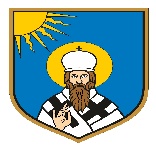 SADRŽAJAKTI OPĆINSKOG VIJEĆA:1. Zaključak o usvajanju zapisnika s 3. sjednice Općinskog vijeća Općine Šodolovci2.  Zaključak o prihvaćanju Zahtjeva za sufinanciranje troškova školskog prijevoza za Vedranu MaletićAKTI OPĆINSKOG NAČELNIKA:1. Operativni Plan održavanja nerazvrstanih cesta i ostalih javnih površina na području Općine Šodolovci u zimskim uvjetima (sezona 2021./2022.)2. Odluka o isplati novčanog dodatka uz mirovinu povodom blagdana (božićnica) umirovljenicima sa područja Općine Šodolovci3. Godišnji Plan raspisivanja javnih natječaja i javnih poziva financiranja udruga iz Proračuna Općine Šodolovci u 2021. godini3. Odluka o načinu raspodjele sredstva iz Proračuna Općine Šodolovci za 2021. godinu namijenjenih financiranju projekata i programa udruga i organizacija civilnog društva4. Odluka o imenovanju Povjerenstva za administrativnu provjeru i Povjerenstva za ocjenjivanje programa i projekata udruga i ostalih organizacija civilnog društva od interesa za opće dobro prijavljenih na Natječaj za financiranje iz Proračuna Općine Šodolovci za 2021. godinuNa temelju članka 31. Statuta Općine Šodolovci („službeni glasnik općine Šodolovci“ broj 2/21) Općinsko vijeće Općine Šodolovci na svojoj 4. sjednici održanoj dana 12. studenog 2021. godine donosiZAKLJUČAKo usvajanju zapisnika sa 3. sjednice Općinskog vijeća Općine ŠodolovciČlanak 1.Usvaja se Zapisnik sa 3. sjednice Općinskog vijeća Općine Šodolovci, održane 30. kolovoza 2021. godine.Članak 2.Ovaj Zaključak objavit će se u „Službenom glasniku Općine Šodolovci“.KLASA: 021-05/21-02/5URBROJ: 2121/11-01-21-4Šodolovci, 12. studenog 2021.                                   PREDSJEDNIK OPĆINSKOG VIJEĆA:                                                                                                        Lazar Telenta, v.r.**********Na temelju članka 31. Statuta Općine Šodolovci („Službeni glasnik Općine Šodolovci“ broj 2/21) Općinsko vijeće Općine Šodolovci na svojoj 4. sjednici održanoj dana 12. studenog 2021. godine donosiZAKLJUČAKo prihvaćanju Zahtjeva za sufinanciranje troškova školskog prijevoza za Vedranu MaletićČlanak 1.Općinsko vijeće Općine Šodolovci prihvaća Zahtjev za sufinanciranje troškova školskog prijevoza za Vedranu Maletić.Članak 2.Sredstva za provedbu ovog Zaključka osigurat će se u Proračunu Općine Šodolovci.Sufinanciranje se odobrava do promjene okolnosti financiranja troškova prijevoza temeljem odluke nadležnog Ministarstva odnosno do završetka osnovnoškolskog obrazovanja u Centru za odgoj i obrazovanje „Ivan Štark“ u Osijeku.Članak 3.Ovlašćuje se općinski načelnik Općine Šodolovci na sklapanje Sporazuma o sufinanciranju troškova školskog prijevoza kojim će se definirati točan iznos sufinanciranja te način isplate.Sporazum će se sklapati za svaku školsku godinu.Članak 4.Ovaj zaključak objavit će se u „Službenom glasniku Općine Šodolovci“ a stupa na snagu osmog dana od dana objave.KLASA: 602-11/21-01/1URBROJ: 2121/11-01-21-2Šodolovci, 12. studenog 2021.                                     PREDSJEDNIK OPĆINSKOG VIJEĆA:                                                                                                       Lazar Telenta, v.r.**********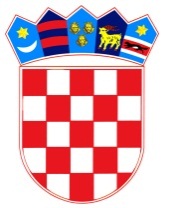           REPUBLIKA HRVATSKAOSJEČKO-BARANJSKA ŽUPANIJA            OPĆINA ŠODOLOVCI            OPĆINSKI NAČELNIKKLASA: 340-09/21-01/2URBROJ: 2121/11-02-21-1Šodolovci, 12. studenog 2021.Na temelju članaka 42. i 48. Zakona o lokalnoj i područnoj (regionalnoj) samoupravi („Narodne novine“ broj 33/01, 60/01, 129/05, 109/07, 125/08, 36/09, 36/09, 150/11, 144/12, 19/13, 137/15, 123/17, 98/19 i 144/20) i članka 46. Statuta Općine Šodolovci („Službeni glasnik općine Šodolovci“ broj 2/21) općinski načelnik Općine Šodolovci donosi sljedeći OPERATIVNI PLAN održavanja nerazvrstanih cesta i ostalih javnih površinana području Općine Šodolovciu zimskim uvjetima(sezona 2021./2022.)UVOD Radi održavanja prohodnosti nerazvrstanih cesta u zimskim uvjetima, sprječavanja poledice i uklanjanja snijega s nogostupa, trgova, stubišta, pješačkih zona i autobusnih stajališta, izrađen je ovaj Operativni plan za održavanje nerazvrstanih cesta i ostalih javnih površina na području Općine Šodolovci u zimskim uvjetima. Operativni plan za održavanje nerazvrstanih cesta i ostalih javnih površina na području Općine Šodolovci u zimskim uvjetima (u daljnjem tekstu: operativni plan) podrazumijeva radove neophodne za održavanje prohodnosti cesta, drugih prometnih površina i pješačkih površina radi sigurnog obavljanja prometa za režim prometa u zimskim uvjetima koji je određen posebnim propisima. Operativni plan sadrži osobito: - rukovođenje zimskom službom,- mjesto pripravnosti, - stupnjeve pripravnosti, - razinu pripravnosti- redoslijed izvođenja radova održavanja prohodnosti prema utvrđenim   razinama prednosti, - dinamiku provođenja pojedine aktivnosti, - nadzor i kontrolu provođenja zimske službe i- informiranje javnosti.Pod radovima održavanja nerazvrstanih cesta u zimskim uvjetima razumijeva se: - pripremni radovi prije nastupanja zimskih uvjeta, - zaštitne mjere protiv stvaranja poledice, - uklanjanje snijega s kolnika i drugih prometnih površina. Obavljanje komunalnih poslova održavanja nerazvrstanih cesta na području Općine Šodolovci  u zimskim uvjetima povjerava se Komunalnom trgovačkom društvu Šodolovci d.o.o. u isključivom vlasništvu Općine Šodolovci.Obavljanje komunalnih poslova održavanja nogostupa i ostalih pješačkih površina u zimskim uvjetima na području Općine Šodolovci obavlja također Komunalno trgovačko društvo Šodolovci d.o.o. ali i obveznici održavanja prema Odluci o komunalnom redu Općine Šodolovci („službeni glasnik općine Šodolovci“ broj 5/19 i 2/21), a u izuzetnim okolnostima  prema procjeni i drugi gospodarski subjekti.Operativnim planom utvrđena je organizacija zimskog održavanja nerazvrstanih cesta u zimskim uvjetima na području Općine Šodolovci. Operativni plan je sastavljen na pretpostavci prosječne zime u ovoj klimatskoj zoni, a predviđa organizaciju ljudstva, mehanizacije, nabave industrijske soli, kamene sipine i opseg i dinamiku provođenja aktivnosti. Izvoditelji komunalnih poslova održavanja nerazvrstanih cesta i nogostupa na području Općine Šodolovci u zimskim uvjetima odgovorni su za stanje prohodnosti cesta u razdoblju zimskih uvjeta, za one ceste i dijelove nogostupa kako je to opisano ovim planom. Cesta se smatra prohodnom kada je radovima održavanja omogućeno prometovanje vozila uz upotrebu zimske opreme, u skladu s posebnim propisom o prometovanju vozila u zimskim uvjetima. RUKOVOĐENJE ZIMSKOM SLUŽBOM U skladu s ovim Operativnim planom, rukovođenje zimskom službom planira direktor Komunalnog trgovačkog društva Šodolovci d.o.o. uz koordinaciju s ovlaštenik predstavnikom Općine Šodolovci.Ovlašteni predstavnik Općine Šodolovci je općinski načelnik Dragan Zorić. Koordinaciju zimske službe na pozicijama raskrižja nerazvrstanih cesta i javnih cesta ovlašteni predstavnik Općine Šodolovci osim sa Rukovoditeljem zimske službe mora vršiti i sa ovlaštenim predstavnikom Županijske uprave za ceste Osječko-baranjske županije i hrvatskih cesta, Ispostava Osijek. PRIPRAVNOST Pripravnost Komunalnog trgovačkog društva Šodolovci d.o.o. - zimske službe na području Općine Šodolovci traje u periodu od 15.11.2021. godine do 31.03.2022. godine i tako nadalje za svaki zimski period. U vrijeme pripravnosti kod zimske službe se uvodi stalno dežurstvo rukovoditelja operativnog djelovanja zimske službe radi organizacije operativnog djelovanja prema stvarnim i očekivanim meteorološkim uvjetima. Zimsku službu nije moguće organizirati na način da se na svim ulicama i cestovnim pravcima djeluje istovremeno. Zato je prema Operativnom planu održavanja utvrđen redoslijed posipavanja i uklanjanja snijega, a prema tom redoslijedu sve ulice i cestovni pravci svrstani su u 3 prioriteta.Rukovoditelj zimske službe u vrijeme pripravnosti mora biti organiziran s potrebnim brojem ljudstva, mehanizacije i materijala za posipavanje, i to:  a) održavanje cesta radnici za posluživanje i upravljanje vozilima – najmanje 1 osoba, stroj za čišćenje s posipačem sa snježnim plugom,  b) za održavanje nogostupa radnici za ručno čišćenje i posipavanje – najmanje 2, samohodni motorni čistač (nije obvezan)Rukovoditelj zimske službe mora biti pripravan pristupiti izvršenju radova zimske službe u ovisnosti o stvarnim i očekivanim meteorološkim uvjetima, koji određuju stupanj pripravnosti za operativno djelovanje. Rukovoditelj zimske službe planira smjene i dežurstva prema dugoročnoj vremenskoj prognozi, a prema kratkoročnoj vremenskoj prognozi planira spremnost operativnog djelovanja u potrebnom stupnju pripravnosti.Ovisno o meteorološkim prilikama određena su tri stupnja pripravnosti. Rukovoditelj zimske službe planira smjene i dežurstva prema dugoročnoj vremenskoj prognozi, a prema kratkoročnoj vremenskoj prognozi planira spremnost operativnog djelovanja u potrebnom stupnju pripravnosti. Mjesto pripravnosti rukovoditelj zimske službe organizira u sjedištu Komunalnog trgovačkog društva Šodolovci d.o.o..Ovlašteni predstavnik Općine Šodolovci, ovisno o vremenskim uvjetima može rukovoditelju zimske službe izdati nalog za izvršenje dodatnih radova čije izvršenje je nužno za prohodnost ceste. Nalog za izvršenje dodatnih radova izdaje se usmeno. Ovlašteni predstavnik Općine, u slučajevima kada radovi nisu u cijelosti izvedeni ili su izvedeni u nedovoljnoj kvaliteti, rukovoditelju zimske službe će izdati nalog za izvršenje radnji popravnog održavanja. Izvršene radnje popravnog održavanja ne obračunavaju se posebno. Rukovoditelj zimske službe dužan je pravovremeno osigurati dovoljne količine materijala za posipavanje te ga pravilno uskladištiti. Sol za posipavanje mora biti uskladištena na način kojim se održava njena kvaliteta i rastresitost.  Količinu soli treba obnavljati uoči svakog sezonskog razdoblja. Neutrošenu sol iz prethodnog sezonskog razdoblja prije korištenja u tekućem razdoblju uporabe treba miješati sa novom solju u minimalnom omjeru 1:1. Sipina je drobljeni kameni agregat u granulaciji 4-. Rukovoditelj zimske službe u skladu s ovim Operativnim planom samostalno organizira sve potrebne aktivnosti, uz obaveznu koordinaciju s ovlaštenim predstavnikom Općine Šodolovci (dogovor o preventivi, vrijeme pristupanja izvršenju, omjer mješavine i slično).  Stupnjevi pripravnosti Ovisno o meteorološkoj prognozi, uvjetima i vremenskim prilikama, temperaturi zraka i kolnika, trajanju i intenzitetu oborina i slično, određuju se tri stupnja pripravnosti, i to: stupanj pripravnosti – uključuje samo organizaciju zimske službe bez posebno uvedenog dežurstva, odnosno bez troškova dežurstva ili djelovanja. Organizira se zimska služba s potrebnim ljudstvom, mehanizacijom i sredstvima za posipavanje, sa pripremljenim deponijem dovoljnih količina industrijske soli i kamene sipine te pripremu dežurstva s telefonskom vezom.stupanj pripravnosti – uključuje dežurstvo u mjestu pripravnosti sa povremenim preventivnim djelovanjem.Uvodi se kad temperatura zraka oscilira oko 0° C, uz najavu slabih oborina (kiše, susnježice ili snijega), te se s obzirom na stupanj pothlađenosti kolnika može pojaviti poledica.  Vrše se preventivni radovi na sprečavanju poledice, a u slučaju oborina, po potrebi vrši se i uklanjanje snijega s kolnika. Rukovoditelj zimske službe u ovom stupnju pripravnosti organizira neprekidno dežurstvo te radnika za posluživanje i upravljanje strojem za čišćenje (ralicom).Rukovoditelj zimske službe za održavanju nogostupa organizira rad radnika za ručno i strojno čišćenje (nije obavezno) te posipavanje.Preventivni radovi na sprečavanju poledice obuhvaćaju posipavanje opasnih mjesta i to: dionice s uzdužnim nagibom većim od 4%, glavna raskrižja te kolnike s većim cestovnim propustima te druge dionice. Uz naprijed navedeno se napominje da se na području Općine Šodolovci većina opasnih mjesta nalazi u obuhvatu nadležnosti Županijske uprave za cestu Osječko-baranjske županije. stupanj pripravnosti – uključuje potpunu pripravnost i operativno djelovanje zimske službe. Uvodi se kada se očekuju niske temperature, poledica te kontinuirano padanje snijega koje zahtjeva radove uklanjanja snijega s kolnika. U uvjetima padanja snijega radovi osiguranja prohodnosti uključuju kontinuirano uklanjanje snijega vozilima sa snježnim plugom.Osiguranje prohodnosti u uvjetima kontinuiranog padanja snijega provodi se uklanjanjem snijega s kolnika i drugih prometnih površina vozilima sa snježnim plugom, ili ručno kod pješačkih površina, istovremeno s posipavanjem.Prvenstveno se pristupa uklanjanju snijega na kolnicima i dionicama kolnika cesta uzdužnog nagiba većeg od 4%, kolnika sa oštrim zavojima, na većim raskrižjima i na cestovnim propustima, a istovremeno s uklanjanjem snijega izvodi se posipavanje.Ostali kolnici i druge prometne površine preventivno se posipavaju industrijskom solju u redoslijedu prema utvrđenim razinama prednosti.Snijeg se uklanja snježnim plugom u kontinuiranom prohodu cijelom duljinom ceste u oba smjera, a potom se u ponovljenom prohodu uklanja snijeg koji je nanesen na raskrižja i druge prometne površine koje su priključene uz cestu.RAZINA PREDNOSTI ODRŽAVANJA CESTARedoslijed obavljanja radova održavanja na cestama određen je razinama prednosti. Cestovna mreža nerazvrstanih cesta na području Općine Šodolovci razvrstana je u dvije razine prednosti.  Prva razina prednosti su ceste po redoslijedu čišćenja od 1-11, druga razina po redoslijedu čišćenja 12-21. Rukovoditelj zimske službe dužan je upoznati sve javne i nerazvrstane ceste, trgove i parkirališta na području Općine Šodolovci, a koji su uključeni u ovaj Operativni plan. Popis površinaRAZINA PREDNOSTIU uvjetima poledice Planom prohoda određeno je da se na svim cestama I. razine prednosti kontinuiranim uklanjanjem snijega osigura prohodnost u roku do najviše 6 sati od početka padalina.Potpuno uklanjanje snijega sa kolnika potrebno je izvršiti u roku do 6 sati od prestanka snježnih padalina ukoliko temperatura zraka nije niža od - 6ºC. Ako je temperatura niža od - 6ºC na cestama može zaostati 3-5 cm ugaženog snijega nakon prestanka padalina, a isti treba ukloniti kada se stvore klimatski uvjeti, tj. kada temperatura zraka bude iznad 0ºC.RAZINA PREDNOSTINastavak čišćenja snježnih padalina slijedi odmah po završetku čišćenja svih pravaca I. razine prednosti.U slučaju poledice isto se nasipavaju preventivno, prvenstveno ako se radi o ulicama s usponom, a ostale se u slučaju jake poledice posipavaju prema potrebi.Prema operativnim planovima radovi na osiguranju prohodnosti svih cesta iz II. razine prednosti moraju se završiti u roku od 12 sati od prestanka padalina ili poledice, računajući od početka intervencije.  Ako je temperatura niža od - 6ºC na cestama može ostati 5 cm ugaženog snijega nakon prestanka padalina, a iste treba ukloniti kada se stvore klimatski uvjeti, odnosno kada temperatura zraka bude iznad 0ºC.ČIŠĆENJE NOGOSTUPA OD SNIJEGA I POLEDICE Snijeg i led obavezno se uklanjaju s javnih prometnih površina i krovova zgrada uz javne prometne površine čim nastanu zimski uvjeti. Zimski uvjeti nastaju kada napada snijeg više od 10 cm ili nastane trajna zaleđenost površina javne namjene.Snijeg i led s javnih prometnih površina, ako Odlukom o komunalnom redu Općine Šodolovci nije drugačije propisano obavezno su dužni uklanjati:pravna ili fizička osoba kojoj je Općina Šodolovci povjerila obavljanje tih poslova s površina koje su obuhvaćene operativnim planom rada zimske službe kojeg donosi općinski načelnikHrvatske ceste i Županijska uprava za ceste s površina koje održavaju i kojima upravljajuUklanjanje snijega i leda s nogostupa uz zgradu ili neizgrađeno građevinsko zemljište, obveza je vlasnika  zgrade, vlasnika ili korisnika stanova ili poslovnih prostora u zgradi, odnosno vlasnika neizgrađenog građevinskog zemljišta i to u cijeloj dužini čestice zemljišta bez obzira koji je dio te čestice izgrađen. Uklanjanje snijega i leda s nogostupa ispred uličnih poslovnih prostora obveza je vlasnika  ili korisnika tih poslovnih prostora. Uklanjanje snijega i leda s nogostupa  uz kioske i pokretne naprave obveza je vlasnika ili korisnika kioska ili pokretnih naprava.Uklanjanje snijega i leda s nogostupa mora se obavljati u širini od najmanje , osim ako nogostup  nije uži.Nije dozvoljeno čišćenje nogostupa, tako da se snijeg i led odlažu na očišćeni kolnik i slivnike odvodnje.Posipanje javnih površinaPosipanje javnih površina obavlja se u trenutku kada pada kiša ili snijeg, a temperatura je niža od 0ºC, kada se pretpostavlja (prognozira) nastanak poledice ili je ista već nastala, kao i preventivno prije početka padalina snijega, a izvršenju se pristupa na način kako je to propisano pod „Drugi stupanj pripravnosti“. Posipavanje se obavlja pijeskom ili solju. Javne pješačke površine potrebno je započeti čistiti odmah po prestanku padalina ili u uvjetima padalina kada je visina snježnog pokrivača najmanje 10 cm. Snijeg treba u cijelosti ukloniti bez ostataka snijega na hodnoj i pješačkoj površini minimalne širine 70 cm. Ako snijeg pada neprekidno mora se uklanjati više puta uzastopno. 6. ČIŠĆENJE OSTALIH JAVNIH POVRŠINA		6.1.  Autobusna stajališta Posebnu pažnju treba obratiti na čišćenje snijega na autobusnim stajalištima na autobusnim stajalištima u svim naseljima Općine Šodolovci.Ako tijekom dana pada snijeg, postaje se čiste jedanput dnevno, uz uvjet da je na nogostupu najmanje  snijega. Ako snijeg pada tijekom poslijepodnevnih sati prethodnog dana, i/ili noćnih sati, sva autobusna stajališta moraju se očistiti u jutro do 6:00 sati. 	6.2. Prilazi zgrade općine, osnovnih škola, ambulante i društvenih domova Očistiti sve pješačke površine od snijega i leda, te omogućiti normalan pristup sljedećim ustanovama u: zgrada Općine, ambulante, društvenog doma.Ako snijeg pada tijekom poslijepodnevnih sati prethodnog dana, i/ili noćnih sati, prethodno navedene prilaz zgradi općine mora biti očišćen najkasnije do 7:00 sati a prilaz ambulanti i društvenim domovima moraju biti očišćeni najkasnije do 10:00 sati. 	6.3. Groblje – kuća oproštajaOčistiti prostor ispred ulaza u groblje i kuću oproštaja. Osigurati prohodnost pješačkih staza ispred kuće oproštaja. 	7. OBAVJEŠĆIVANJE I PRUŽANJE INFORMACIJA Obveza Rukovoditelja zimske službe na održavanju nerazvrstanih cesta i ostalih javnih površina je uspostaviti takav sustav informiranja da sve informacije s terena bitne za provođenje održavanja i funkcioniranje prometa budu hitno proslijeđene ovlaštenom predstavniku Općine Šodolovci odnosno općinskom načelniku Općine Šodolovci. Obveza je odgovorne osobe za zimsku službu da redovito izvještava i konzultira se s ovlaštenim predstavnikom Općine Šodolovci. 8. ZAVRŠNE ODREDBE Ovaj operativni plan donosi se za zimski period od 15.11.2021. do 31.03.2022. godine s napomenom da je isti moguće mijenjati ili dopuniti prije početka rada zimske službe.Sredstva potrebna za provedbu ovog Plana osigurat će se u Proračunu Općine Šodolovci.OPĆINSKI NAČELNIK:                                                                                                             Dragan Zorić, v.r.**********Temeljem članka 46. Statuta Općine Šodolovci („Službeni glasnik Općine Šodolovci“ broj 2/21) općinski načelnik Općine Šodolovci dana 15. studenog 2021. godine donosiODLUKUo isplati novčanog dodatka uz mirovinu povodom blagdana (božićnica)umirovljenicima sa područja Općine ŠodolovciČlanak 1.Općina Šodolovci, isplatit će umirovljenicima s prebivalištem na području Općine Šodolovci novčani dodatak uz mirovinu povodom blagdana (božićnicu).Članak 2.Božićnica će se isplatiti u novcu i to u sljedećim iznosima:- u iznosu od 300,00 kuna za umirovljenike s mirovinom u visini do 1.500,00 kuna,- u iznosu od 200,00 kuna za umirovljenike s mirovinom u visini od 1.500,01 do 2.500,00 kuna,- u iznosu od 100,00 kuna za umirovljenike s mirovinom u visini većoj od 2.500,01 kuna.Umirovljenicima koji primaju mirovinu s osnove staža u Republici Hrvatskoj i mirovinskog staža u inozemstvu za izračun visine božićnice u obzir se uzima ukupni iznos obje mirovine.Članak 3.Božićnice iz prethodnog članka će se isplaćivati tijekom prosinca 2021. godine.Članak 4.Financijska sredstva za isplatu božićnica osigurana su u Proračunu Općine Šodolovci za 2021. godinu.Članak 5.Za provedbu ove Odluke zadužuje se Jedinstveni upravni odjel Općine Šodolovci.Članak 6.	Ova Odluka objavit će se u „službenom glasniku općine Šodolovci“ a stupa na snagu osmog dana od dana objave.KLASA: 142-01/21-01/1URBROJ: 2121/11-02-21-1Šodolovci, 15. studenog 2021.							           OPĆINSKI NAČELNIK:                                                                                                    Dragan Zorić, v.r.**********           REPUBLIKA HRVATSKAOSJEČKO-BARANJSKA ŽUPANIJA              OPĆINA ŠODOLOVCI                    Općinski načelnikTemeljem odredbi Zakona o udrugama („Narodne novine“ broj 74/14, 70/17 i 98/19), članka 8. Uredbe o kriterijima, mjerilima i postupcima financiranja i ugovaranja programa i projekata od interesa za opće odbor koje provode udruge- u daljnjem tekstu: Uredba ( „ Narodne novine broj 26/15 i 37/21) i članka 46. Statuta općine Šodolovci ( „službeni glasnik općine Šodolovci „ broj  2/21) općinski načelnik Općine Šodolovci dana 24. rujna  2021. godine donosi GODIŠNJI PLANraspisivanja javnih natječaja i javnih poziva financiranja udruga iz proračuna Općine Šodolovci u 2021.godiniČlanak 1.Ovim se planom definiraju natječaji i javni pozivi za dodjelu financijskih sredstava koje će raspisivati Općina Šodolovci u 2021. godini, ukupna vrijednost natječaja, okvirni broj planiranih ugovora, okvirni datum raspisivanja natječaja, rok na koji se ostvaruje financijska podrška te okvirni datum ugovaranja projekta.Članak 2.Plan raspisivanja natječaja i javnih poziva okvirnog je karaktera i podložan je promjenama te će  prema potrebi Općina Šodolovci raspisati i dodatne natječaje ili javne pozive , ovisno o raspoloživosti financijskih sredstava.Članak 3.Sredstva za provedbu natječaja i javnih poziva osigurat će se u Proračunu Općine Šodolovci za 2021. godinu a Plan raspisivanja natječaja i javnih poziva definira se u tablici u priloguČlanak 4.Ovaj Plan stupa na snagu osmog dana od dana objave u „službenom glasniku općine Šodolovci“.KLASA:402-04/21-01/1URBROJ:2121/11-02-21-1Šodolovci, 24. rujna 2021.	                                                                                                                                                      OPĆINSKI NAČELNIK:                Dragan Zorić, v.r.			                                                                                                                      PRILOG 1.GODIŠNJI PLAN RASPISIVANJA JAVNIH NATJEČAJA I JAVNIH POZIVA FINANCIRANJA UDURGA IZ PRORAČUNA OPĆINE ŠODOLOVCI U 2021.GODINI**********Na temelju članka 48. Zakona o lokalnoj i područnoj  (regionalnoj samoupravi („ Narodne novine „ broj 33/01,60/01, 129/05, 109/07, 125/08, 36/09, 150/11, 144/12, 19/13, 137/15, 123/17, 98/19 i 144/20), u vezi sa člankom 33.stavkom 1. Zakona o udrugama („ Narodne novine“  broj 74/14,70/17 i 98/19), te članka 10. Uredbe o kriterijima, mjerilima i postupcima financiranja i ugovaranja programa i projekata od interesa za opće dobro koje provode udruge („Narodne novine“ broj 26/15 i 37/21) i članka 46. Statuta Općine Šodolovci („Službeni glasnik Općine Šodolovci“ broj 2/21) općinski načelnik općine Šodolovci dana 04. listopada 2021.godine donosiODLUKUo načinu raspodjele sredstava iz Proračuna Općine Šodolovci za 2021. godinu namijenjenih financiranju projekata i programa udruga i organizacija civilnog društvaČlanak 1.Ovom odlukom utvrđuje se način raspodjele sredstava općinskog proračuna namijenjenih financiranju projekata udruga i organizacija civilnog društvaKrajnji korisnici sredstavaČlanak 2.Krajnji korisnici sredstava općinskog proračuna , u smislu ove odluke, su udruge građana i organizacije civilnog društva koje djeluju na području Općine Šodolovci ili provode projekte i programe od značaja za Općinu Šodolovci i upisane su kao pravne osobe u registar udruga pri Ministarstvo pravosuđa i uprave te u registar neprofitnih organizacija pri Ministarstvu financija, pod uvjetom da su uskladili svoje statute s odredbama Zakona o udrugama.Izuzeća iz primjene odlukeČlanak 3.Ova se odluka ne primjenjuje na udruge koje su na temelju propisa utvrđene kao provoditelji određenih aktivnosti (Hrvatski crveni križ, dobrovoljna vatrogasna društva  s područja Općine Šodolovci, vatrogasna zajednica, hrvatska gorska služba spašavanja i slične udruge) te se za njihovo financiranje u općinskom proračunu planiraju posebna sredstva, u okviru zakonske obveze financiranja takvih udruga.Financiranje programa i aktivnostiČlanak 4.U proračunu Općine Šodolovci za financiranje projekata udruga i organizacija civilnog društva planirana su sredstva u iznosu od 112.000,00 kuna i to:Za javne potrebe u sportu- 5.000,00 kunaZa javne potrebe u kulturi- 82.000,00 kunaZa ostale javne potrebe – 25.000,00 kunaFinanciranje putem javnog natječajaČlanak 5.Sredstva iz članka 4. dodijelit će se krajnjim korisnicima na temelju javnog natječaja ( u daljnjem tekstu: natječaj) čiji je nositelj Općina Šodolovci kao davatelj javnih sredstava. Natječaj se provodi u skladu s dokumentacijom za provedbu natječaja koja će biti sastavni dio javnog poziva.Dokumentacija za provedbu natječajaČlanak 6.Dokumentacija za provedbu natječaja iz članka 4.ove odluke obuhvaća:Tekst javnog natječajaUpute za prijaviteljeObrasce za prijavu projektaObrazac za procjenu kvalitete/vrijednosti projekta iObrasce za provedbu projekta i izvještavanje.Obrasci za prijavu projekta su:Obrazac opisa programa ili projektaObrazac proračuna programa ili projektaObrazac izjave o nepostojanju dvostrukog financiranjaPopis priloga koje je potrebno priložiti uz prijavuObrasci za provedbu projekta i izvještavanje su:Obrazac ugovora o financiranju programa ili projektaObrazac opisnog izvještaja provedbe programa ili projektaObrazac financijskog izvještavanja provedbe programa ili projektaObjava natječajaČlanak 7.Poziv i dokumentacija za provedbu natječaja iz članka 5. objavljuje se u cijelosti na službenim web stranicama Općine Šodolovci www.sodolovci.hr Provedba natječajaČlanak 8.Natječaj raspisuje općinski načelnik, u skladu s Godišnjim planom raspisivanja javnih natječaja i za financiranje projekata i programa udruga i organizacija civilnog društva za tekuću godinu. Iznimno, za aktivnosti koje se odvijaju početkom godine, natječaj se može raspisati i krajem prethodne godine za iduću godinu, kako bi se osiguralo neometano odvijanje aktivnosti udruga i provedba njihovih programa koji ne trpe odlaganje.Natječajni postupak provode povjerenstva, čije su zadaće:Otvaranje zaprimljenih prijavaOcjenjivanje prijavaPovjerenstva iz stavka 3. ovog članka osniva i imenuje općinski načelnik Općine Šodolovci, a broj članova povjerenstava te djelokrug povjerenstava odredit će se odlukom o osnivanju i imenovanju članova povjerenstava.Odluka o dodjeli sredstavaČlanak 9.Na temelju provedenog postupka ocjenjivanja projekata, na prijedlog povjerenstva za ocjenjivanje prijava, općinski načelnik Općine Šodolovci donosi odluku o dodjeli sredstava krajnjim korisnicima.Objava odluke o dodjeli sredstava putem natječajaČlanak 10.Oduka o dodjeli sredstava putem natječaja objavljuje se na službenim web stranicama Općine Šodolovci www.sodolovci.hrPrigovor na odluku o neispunjavanju uvjeta i o dodjeli sredstava putem natječajaČlanak 12.Nakon donošenja odluke o dodjeli sredstava putem natječaja općinski načelnik Općine Šodolovci  s krajnjim korisnicima sklapa pojedinačne ugovore kojima se utvrđuju prava i obveze krajnjih korisnika.Izravna dodjela financijskih sredstavaČlanak 13.Financijska sredstva bez provedbe natječaja dodjeljuju se samo:Opravdanim i iznimnim slučajevima, kada nepredviđeni događaji obvezuju davatelja financijskih sredstava da u suradnji s udrugama žurno djeluje u rokovima u kojima nije moguće provesti standardni natječajni postupak i problem je moguće riješiti samo izravnom dodjelom financijskih sredstava,Kada se financijska sredstva dodjeljuju udruzi ili skupini udruga koje imaju isključivu nadležnost u području djelovanja i/ili zemljopisnog područja za koje se financijska sredstva dodjeljuju ili je udruga jedina organizacija operativno sposobna za rad na području djelovanja i/ili zemljopisnom području na koje se financirane aktivnosti provodeKada se financijska sredstva dodjeljuju udruzi koja je na temelju propisa izrijekom navedena kao provoditelj određene aktivnostiKada se prema mišljenju nadležnog povjerenstva jednokratno dodjeljuju financijska sredstva do 5.000,00kuna za aktivnosti koje iz opravdanih razloga nisu mogle biti planirane u godišnjem planu udruge a ukupan iznos tako dodijeljenih sredstava iznosi najviše 5% svih sredstava planiranih u proračunu za financiranje svih programa i projekata udruga.Financijska sredstva za izravnu isplatuČlanak 14.Financijska sredstva za isplate bez provedbe natječaja, u smislu članka 10. ove odluke, planirana su u općinskom proračunu.Članak 15.Kada se financijska sredstva dodjeljuju izravno bez provedbe natječaja, Općina Šodolovci kao davatelj sredstava obvezno donosi Rješenje o odobrenju zahtjeva za doznaku financijskih sredstava za konkretnu aktivnost ili program i tom prilikom poštuje osnovne standarde financiranja vezane uz planiranje financijskih sredstava , ugovaranje, praćenje financiranja, javno obavljanje i izvještavanje.Obveza upisa u odgovarajuće registreČlanak 16.Korisnici kojima se izravno isplaćuju financijska sredstva prethodno moraju biti upisani u registar udruga i u registar neprofitnih organizacija, kao i ostale udruge i organizacije civilnog društva kojima se sredstva dodjeljuju putem natječaja.Članak 17.Ova odluka stupa na snagu osmog dana od dana objave u „Službenom glasniku Općine Šodolovci“KLASA:402-04/21-01/1URBROJ:2121/11-02-21-2Šodolovci, 04. listopada 2021.OPĆINSKI NAČELNIK:                                                                                                               Dragan Zorić, v.r.**********Na temelju članka 48. Zakona o lokalnoj i područnoj (regionalnoj) samoupravi „Narodne novine“ broj 33/01, 60/01, 129/07, 125/08, 36/09, 150/11, 144/12, 19/13, 137/15, 123/17, 98/19 i 144/20) članka 29. Uredbe o kriterijima , mjerilima i postupcima financiranja i ugovaranja programa i projekata od interesa za opće dobro koje provode udruge ( „Narodne novine“ broj 26/15 i 37/21 u daljnjem tekstu : Uredba) i članka 46. Statuta Općine Šodolovci ( „službeni glasnik Općine Šodolovci“ broj 2/21) općinski načelnik Općine Šodolovci dana 04. listopada 2021. godine donosiODLUKUo imenovanju Povjerenstva za administrativnu provjeru i Povjerenstva za ocjenjivanje programa i projekata udruga i ostalih organizacija civilnog društva od interesa za opće dobro prijavljenih na Natječaj za financiranje iz Proračuna Općine Šodolovci za 2021. godinuČlanak 1.Ovom odlukom imenuje se Povjerenstvo za administrativnu provjeru programa i projekata prijavljenih na Natječaj za financiranje iz Proračuna Općine Šodolovci za 2021.godinu.Povjerenstvo se sastoji od tri člana.U Povjerenstvo se imenuju:Darija Ćeran- za predsjednicuJovana Avrić- za članaAna Aleksić- za članaČlanak 2.Poslovi Povjerenstva iz članka 1. ove Odluke je provjera ispunjavanja formalnih (propisanih) uvjeta natječaja i to na način da se provjerava:Je li prijava dostavljena na pravi javni natječaj i u zadanome rokuJe li zatraženi iznos sredstava unutar financijskih pragova postavljenih u javnome natječajuAko je primjenjivo, je li lokacija provedbe projekta prihvatljivaAko je primjenjivo, jesu li prijavitelj i partner prihvatljivi sukladno uputama za prijavitelje natječajaJesu li dostavljeni, potpisani i ovjereni svi obvezni obrasci te Jesu li ispunjeni drugi formalni uvjeti natječajaČlanak 3.Ovom Odlukom imenuje se i Povjerenstvo za ocjenjivanje programa i projekata prijavljenih na Natječaj za financiranje iz Proračuna Općine Šodolovci za 2021.godinuPovjerenstvo se sastoji od tri člana.U Povjerenstvo se imenuju:Jovana Avrić- za predsjednicu,Darija Ćeran- za člana,Ana Aleksić- za člana.Članak 4.Povjerenstvo za ocjenjivanje razmatra i ocjenjuje prijave koje su ispunile formalne uvjete natječaja sukladno kriterijima koji su propisani uputama za prijavitelje te daje prijedlog za odobravanje financijskih sredstava za programe/projekte i druge potpore.Članak 5.Ova Odluka stupa na snagu danom donošenja a objavit će se u „službenom glasniku Općine Šodolovci“.KLASA:402-04/21-01/1URBROJ:2121/11-02-21-3Šodolovci, 04. listopada 2021.  			                        OPĆINSKI NAČELNIK:							                 Dragan Zorić, v.r.GODINA XXIVŠODOLOVCI, 15. studenog 2021.BROJ 7Službeni glasnik općine ŠodolovciIzdaje: Općina Šodolovci, Ive Andrića 3, ŠodolovciTiska: Jedinstveni upravni odjel Općine ŠodolovciZa izdavača: Dragan Zorić, općinski načelnikRedni brojNaziv cesteNaseljeRazina prednostiRedoslijed čišćenja1.Bosanska AdaI112.4. JuliAdaII123.Nikole TesleKoprivnaI34.Ruđera Bošković (dio)KoprivnaI25.Braće KrunićPalačaI56.Braće MarčetićaPalačaI107.Starčevićeva PalačaII138.ŠijanovaPalačaI99.Sportska Paulin DvorII2110.KozaračkaPetrova SlatinaI411.Borisa Kidriča (dio prema Silosu)SilašI612.Đorđa DragosavljevićaSilašII1513.Ilije SmiljanićaSilašI714.Petra VukšeSilašII1415.Proleterska SilašII1716.Prvog MajaSilašI817.Slavonska SilašII1818.Srednja (dio)SilašII1619.Sime MatavuljaŠodolovciII1920.Trg slobodeŠodolovciI121.Vladimira NazoraŠodolovciII20R.brNaziv upravnog tijelaNaziv natječaja (oznaka aktivnosti)Ukupna vrijednost natječajaOkvirni broj planiranih ugovoraFinancijska podrška se ostvaruje na rok od Okvirni datum raspisivanja natječajaOkvirni datum završetka natječajaOkvirni datum za ugovaranje1.Jedinstveni upravni odjelJavni natječaj za financiranje programa i projekata udruga i ostalih organizacija civilnog društva od interesa za opće dobro iz Proračuna Općine Šodolovci za 2021.godinu1.Jedinstveni upravni odjelZa javne potrebe u sportu5.000,00 kn101.01.2021 do 31.12.2021.10.11.2021.17.11.202102.12.2021.1.Jedinstveni upravni odjelZa javne potrebe u kulturi82.000,00 kn301.01.2021. do 31.12.2021.10.11.202117.11.202102.12.2021.1.Jedinstveni upravni odjelZa ostale javne potrebe25.000,00101.01.2021. do 31.12.2021.10.11.202117.11.202102.12.2021.